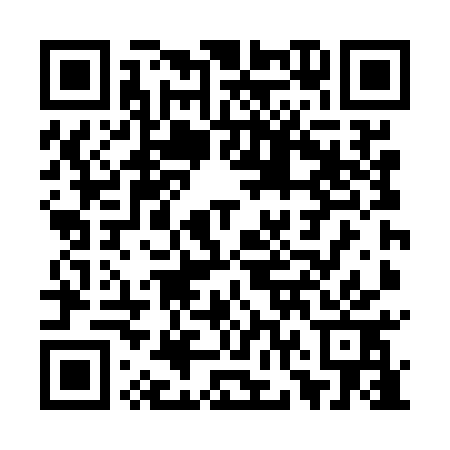 Prayer times for Pasieka Walowska, PolandMon 1 Apr 2024 - Tue 30 Apr 2024High Latitude Method: Angle Based RulePrayer Calculation Method: Muslim World LeagueAsar Calculation Method: HanafiPrayer times provided by https://www.salahtimes.comDateDayFajrSunriseDhuhrAsrMaghribIsha1Mon4:146:1312:435:107:139:062Tue4:116:1112:435:117:159:083Wed4:086:0912:425:127:179:104Thu4:056:0612:425:137:189:125Fri4:026:0412:425:157:209:156Sat3:596:0212:415:167:229:177Sun3:566:0012:415:177:239:198Mon3:535:5712:415:187:259:229Tue3:505:5512:415:197:279:2410Wed3:475:5312:405:217:299:2611Thu3:445:5112:405:227:309:2912Fri3:415:4912:405:237:329:3113Sat3:385:4612:395:247:349:3414Sun3:355:4412:395:257:359:3615Mon3:325:4212:395:267:379:3916Tue3:295:4012:395:287:399:4117Wed3:255:3812:395:297:409:4418Thu3:225:3612:385:307:429:4719Fri3:195:3312:385:317:449:4920Sat3:165:3112:385:327:459:5221Sun3:125:2912:385:337:479:5522Mon3:095:2712:385:347:499:5823Tue3:065:2512:375:357:5010:0024Wed3:025:2312:375:367:5210:0325Thu2:595:2112:375:377:5410:0626Fri2:555:1912:375:387:5610:0927Sat2:525:1712:375:397:5710:1228Sun2:485:1512:375:417:5910:1529Mon2:455:1312:365:428:0110:1830Tue2:415:1112:365:438:0210:21